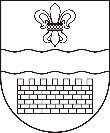 DAUGAVPILS VALSTSPILSĒTAS DOMEDAUGAVPILS PILSĒTAS IZGLĪTĪBAS PĀRVALDEReģ. Nr. 90009737220, Saules iela 7, Daugavpils, LV-5401, tālr. 65421623e-pasts: izglitiba@ip.daugavpils.lv, www.izglitiba.daugavpils.lv Daugavpilī                                                 UZAICINĀJUMSiesniegt piedāvājumu Pasūtītājs:Daugavpils pilsētas Izglītības pārvaldeSaules ielā 7, Daugavpilī, LV-5401tālruņi: 65421623; 65440575; 65407423e-pasts: biruta.visnevska@ip.daugavpils.lv             regina.golubeva@ip.daugavpils.lv  Mājas lapa: www.izglitiba.daugavpils.lvKontaktpersona: Reģina Golubeva, tālr.65440575                                       Iepirkuma identifikācijas Nr.DPIP2024/15N„Par ugunsdzēsības aparātu, ugunsdzēsības hidrantu, ugunsdzēsības šļūteņu un ugunsdzēsības krānu pārbaudīšanu, kā arī dabīgās ventilācijas kanālu pārbaudi un tīrīšanu Daugavpils pilsētas Izglītības pārvaldes ēkām un Daugavpils pilsētas izglītības iestādēm”1. Iepirkuma priekšmeta apraksts:Ugunsdzēsības aparātu, ugunsdzēsības hidrantu, ugunsdzēsēja šļūteņu un ugunsdzēsības krānu pārbaudīšanu, kā arī dabīgās ventilācijas kanālu pārbaudi un tīrīšanu Daugavpils pilsētas Izglītības pārvaldes ēkām un Daugavpils pilsētas izglītības iestādēm saskaņā ar Tehnisko specifikāciju (2.pielikums).2. Piedāvājumu var iesniegt: pa pastu, elektroniski vai personīgi Saules ielā 7, Daugavpilī līdz 2024.gada 10.jūnijam plkst.11.00.4. Paredzamā līguma izpildes termiņš: 12 (divpadsmit) mēneši no līguma noslēgšanas brīža5. Piedāvājumā jāiekļauj:pretendenta rakstisks pieteikumu par dalību iepirkuma procedūrā, kas sniedz īsas ziņas par pretendentu (pretendenta nosaukums, juridiskā adrese, reģistrācijas Nr., kontaktpersonas vārds, uzvārds, tālrunis, fakss, e-pasts) – 1.pielikums;pretendents aizpilda Tehniskās specifikācijas – Finanšu piedāvājuma veidlapu – 2.pielikumsFinanšu piedāvājumā cena jānorāda euro bez PNV. Cenā jāiekļauj visas izmaksas, kas saistītas ar pakalpojuma sniegšanu, cenā pēc komata norādīt tikai divus ciparus6. Pretendents iesniedz šādus dokumentus:6.1. Atbilstības sertifikāts „Ugunsdzēsības aparātu apkopes punktu. Vispārējās prasības”6.2. „Ugunsdrošības sertifikāts par pakalpojuma kvalitātes atbilstību”Ar lēmumu var iepazīties mājas lapā:www.daugavpils.lv.Iepirkuma komisijas priekšsēdētāja                                                                B.Višņevska                                                                                                                       1.pielikumsDPIP2024/15NPIETEIKUMSDaugavpilīKomersants___________________________________________________________________________                                                                   (nosaukums)Reģistrācijas Nr. _____________________________________________________________Juridiskā adrese ___________________________________________________________________________Nodokļu maksātāja (PVN) reģistrācijas Nr. ________________________________________tālr.,fakss___________________________ e-pasts__________________________________Kontaktpersonas amats, vārds, uzvārds, tālr.___________________________________________________________________________Bankas rekvizīti ______________________________________________________________________________________________________________________________________________________tā direktora (vadītāja, valdes priekšsēdētāja, valdes locekļa) ar paraksta tiesībām (vārds, uzvārds) personā, ar šī pieteikuma iesniegšanu:Piesakās piedalīties iepirkumā „Par ugunsdzēsības aparātu, ugunsdzēsības hidrantu, ugunsdzēsības šļūteņu un ugunsdzēsības krānu pārbaudīšanu, kā arī dabīgās ventilācijas kanālu pārbaudi un tīrīšanu Daugavpils pilsētas Izglītības pārvaldes ēkām un Daugavpils pilsētas izglītības iestādēm” identifikācijas numurs DPIP2024/15N, piekrīt visiem Nolikuma nosacījumiem un garantē Nolikuma un normatīvo aktu prasību izpildi. Nolikuma noteikumi ir skaidri un saprotami._______________________(uzņēmuma nosaukums) apliecina, ka:visa sniegtā informācija ir pilnīga un patiesa;nekādā veidā nav ieinteresēts nevienā citā piedāvājumā, kas iesniegts šajā iepirkumā; nav tādu apstākļu, kuri liegtu tiesības piedalīties iepirkumā un izpildīt izvirzītās prasības; 31.05.2024. Nr.DPIP2024/15NVārds, uzvārds, amatsParaksts, Datums